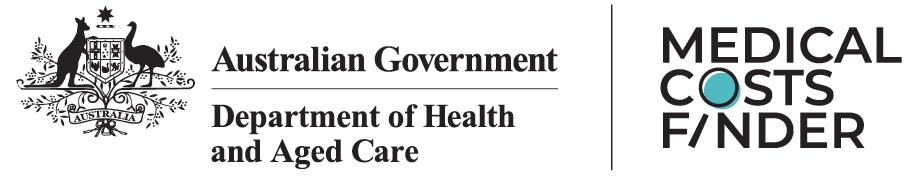 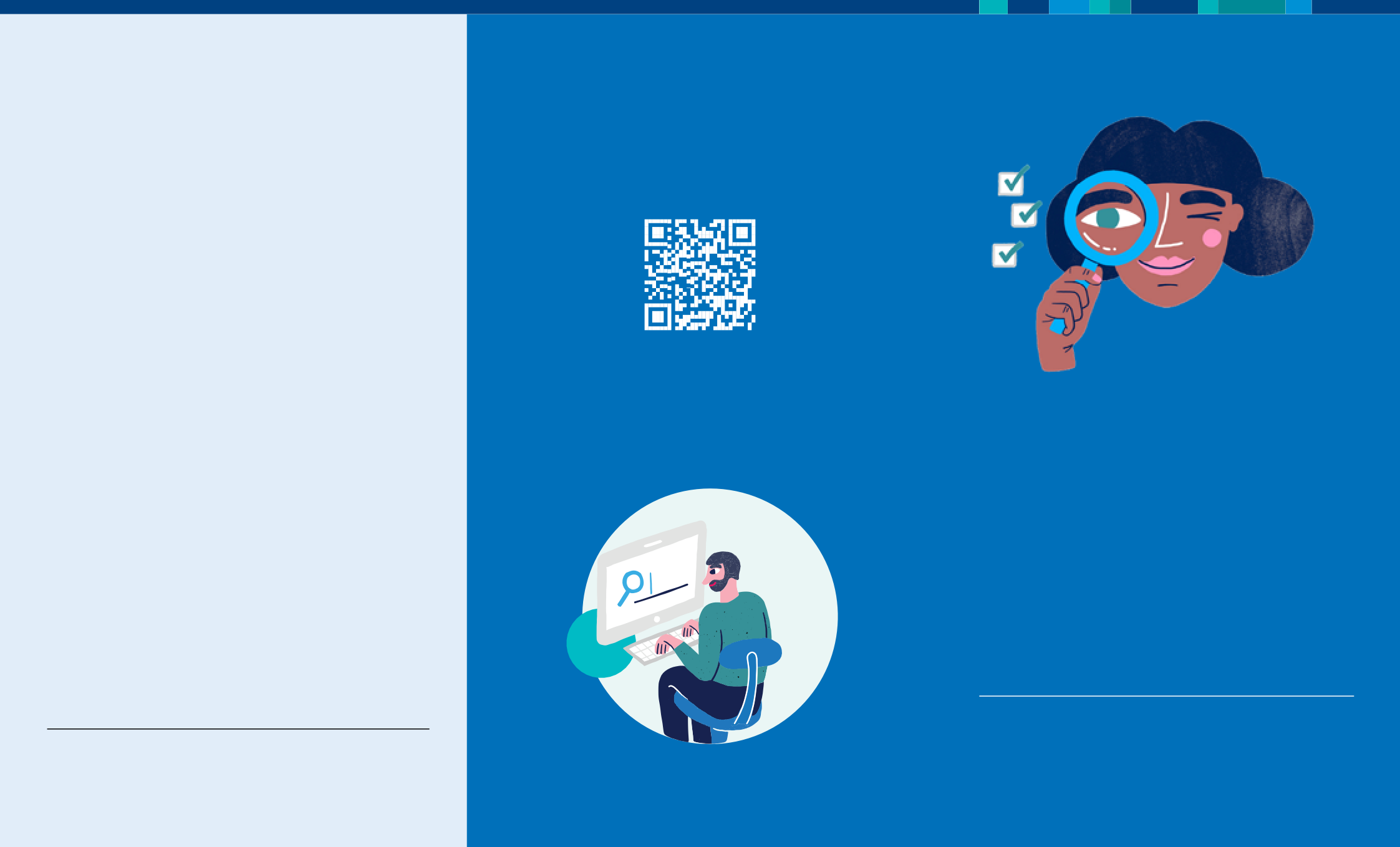 Australia has a world class healthcare system. Many treatments are subsidised or fully paid for by the Australian Government through Medicare.Many people also have private health insurance, which can reduce waiting times and allow you to choose your doctor. However, people mightexperience unexpected or significant out-of-pocketmedical costs. This can be worrying.Defining out-of-pocket costsAn out-of-pocket medical cost is the amount you pay for a medical service. It is the amount not covered by Medicare or any private health insurance.Out-of-pocket costs are normal in many situations. They are also called a ‘patient payment’ or ‘gap payment’.Out-of-pocket costs vary depending on your situationPublic patient in a public hospital – you have no out-of-pocket costs for treatment, which is paidby the Commonwealth and State Governments.1Privately insured patient in a private hospital setting – you pay the difference between the doctors’ fees and contributions from Medicare and your private health insurance.Out-of-hospital treatment – you pay the difference between the doctors’ fees and any Medicare contributions.2For people eligible for Medicare. Learn more atservicesaustralia.gov.au/medicareHealth insurers cannot contribute to out of hospital treatment for Medicare services.Visit the Medical Costs Finder: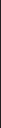 medicalcostsfinder.health.gov.auA guide toout-of-pocket medical costsHELPING YOU PLAN FOR THE COSTS OF PRIVATE MEDICAL TREATMENT.What to think about when considering treatment as a private patient.Before choosing a specialist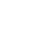 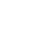 After seeing a specialistASK ABOUT FEES AND COSTSIt’s okay to talk about fees and costs upfront.You can ask questions about fees and costs over the phone before making a specialist appointment.This can help you plan for out-of-pocket costs you might have to pay.VISIT THE MEDICAL COSTS FINDER WEBSITEVisit the Medical Costs Finder to be prepared when you talk to your specialist: medicalcostsfinder.health.gov.au.Think about your needs and preferences. Refer to “A Guide for patients – choosing a specialist” on the website.When seeing a specialistASK YOUR SPECIALIST OR THEIR STAFFWhat the name of your procedure is,and the relevant Medical Benefits Scheme (MBS) item numbers.For a written estimate of fees.If you have to pay any out-of-pocket costs.If Medicare will contribute to your treatment and how much they will pay.For an in-hospital treatment, if your specialist has a ‘gap arrangement’ with your private health insurer.If you will need to see other doctors. If so, talk to them about their fees and the costs as well.If you will need other tests and how much this will cost.When and how your specialist will charge you. Check whether you pay upfront or if they will bill Medicare and your insurer first.Private health insurers may help reduce or eliminate your costs – benefits can vary between insurers.ASK YOUR PRIVATE HEALTH INSURERIf your policy covers the likely treatment.If you will have waiting periods.If you will have to pay an excess or co-payment.How much they will pay. This amount can vary between insurers.What gap arrangements they have with specialists and hospitals, and how that affects the amount you pay.ASK YOUR HOSPITALWhat their costs are.If there are additional costs even if you have private health insurance. This might be for medicines, wound dressings, TV and newspaper access, and post-op outpatient appointments.VISIT THE MEDICAL COSTS FINDERVisit the Medical Costs Finder to find and understand the typical costs for common private health procedures.Use the Medical Costs Finder and the quote from your specialist to plan for your private health procedure.Remember information on the website is a guide only.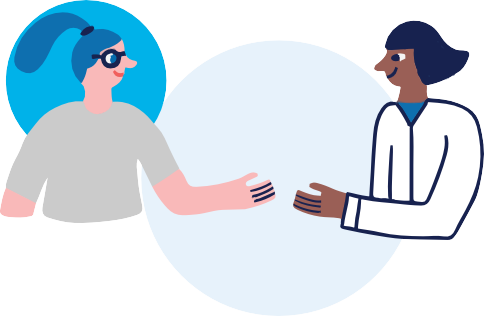 